Supplementary material				Does Psychological Treatment of Major Depression Reduce Cardiac Risk Biomarkers? An Exploratory Randomized Controlled Trial Euteneuer et al. Recruiting, Setting and InterventionFigure S1Figure S2CONSORT 2010 checklistRecruiting, Setting and InterventionPatients were recruited via the Outpatient Clinic for Psychological Interventions at the University of Marburg, via advertisements and leaflets in pharmacies and doctors' waiting rooms. Non-clinical controls were recruited via advertisements, university email lists, and press releases in local newspapers. After prescreening via phone, all patients underwent an initial session that included structural clinical interviewing, socio-demographic and psychological assessment, and approving inclusion/exclusion criteria. All participants gave oral and written informed consent. 	Inclusion criteria for patients were a DSM-IV diagnosis of MD, a Beck Depression Inventory (BDI)-II score of ≥ 14 (indicating clinically relevant depressive symptoms), and the ability to fluently read and answer German self-rating scales and questionnaires. Exclusion criteria were the use of psychotropic medication (including antidepressants) during the last 14 days or cardiac drugs, a diagnosis of cardiovascular disease, chronic diseases (e.g., arthritis, asthma, cancer, chronic obstructive pulmonary disease, diabetes, neurological illness), psychotic symptoms, injuries and infections during the last 14 days, alcohol and/or drug abuse, current pregnancy and lactation in women, and any mental disorders according to DSM-IV in non-clinical controls. 	To detect a small effect of group x time from baseline to posttreatment, with a statistical power of 1−β= 0.85 and a level of significance of α<.05, a sample size of at least 60 needed to be included when assuming that correlations between repeated measures are moderate. A sample size of n = 80 was preregistered and utilized to compensate for an estimated 25% dropout rate (Hans & Hiller, 2013). 	Patients participated in 50 minutes of individual manualized psychotherapy weekly for 14 weeks. The treatment took place in the Outpatient Clinic for Psychological Interventions of the University of Marburg, Germany. A high number of therapists conducting a treatment may help to improve the generalizability of trial results. Therefore, we recruited a total of 29 psychologists to participate in this trial. All therapists were clinical psychologists (M.Sc. degree) with advanced or completed postgraduate clinical training in psychotherapy (which is a 3-year postgraduate training in psychotherapy after the M.Sc. degree). The CBT treatment was based on a common CBT manual and structured through phases typically used in CBT(Hautzinger, 2003). During an initial phase (Weeks 1–4), patients received psychoeducation on MD and the relationship between thoughts, feelings, and behavior. Additional elements were case conceptualization (i.e., assessment of individual risk factors for depression) and development of treatment goals. During a second phase (Weeks 5–8), patients received behavioral activation followed by cognitive therapy, individual skills training (i.e., problem solving, relaxation, social skills), and relapse prevention (Weeks 9–14). Patients in the WL group did not receive any treatment during the 14 weeks and were transferred to standard psychotherapy afterwards. According to the original protocol, this study had aimed at collecting data at 2 months follow-up after the intervention/waiting time. However, the 2 month follow-up was cancelled during the study phase due to feasibility problems within a natural treatment environment.ReferencesHans, E., & Hiller, W. (2013). Effectiveness of and dropout from outpatient cognitive behavioral therapy for adult unipolar depression: a meta-analysis of nonrandomized effectiveness studies. Journal of Consulting and Clinical Psychology, 81(1), 75–88. https://doi.org/10.1037/a0031080Hautzinger, M. (2003). Kognitive Verhaltenstherapie bei Depressionen [Cognitive behavioral therapy for depression]. Weinheim: Psychologie Verlags Union.Figure S1Treatment group differences in changes for low-frequency heart rate variability (LF-HRV) from baseline to the end of treatment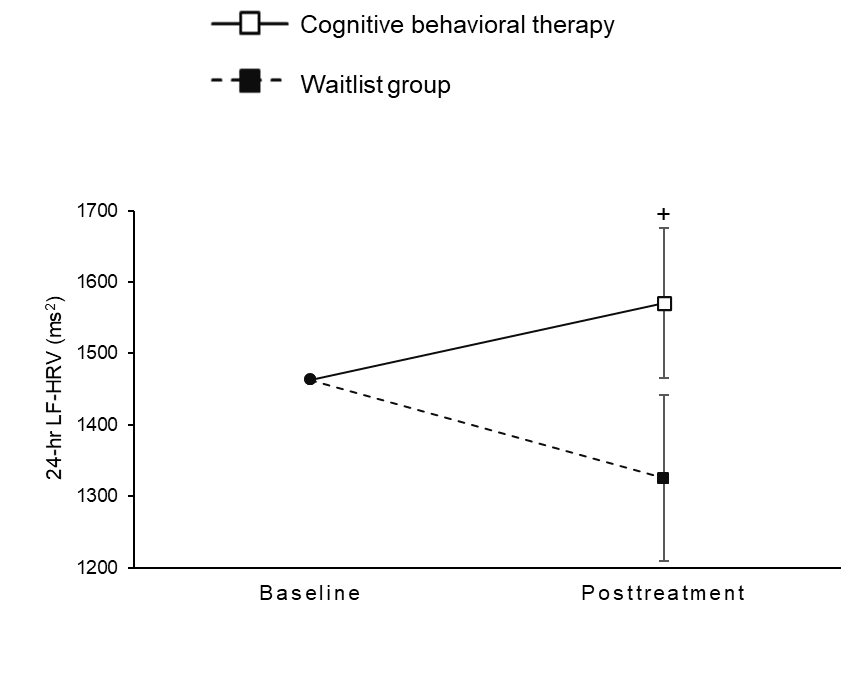 Note. Values are estimated marginal means (standard errors) from constrained linear mixed models (see Table 2 for test statistics). +p < .10.Figure S2Baseline self-rated depressive symptom severity (i.e., BDI-II) as moderator of differences in changes in cardiac measures from baseline to the end of treatment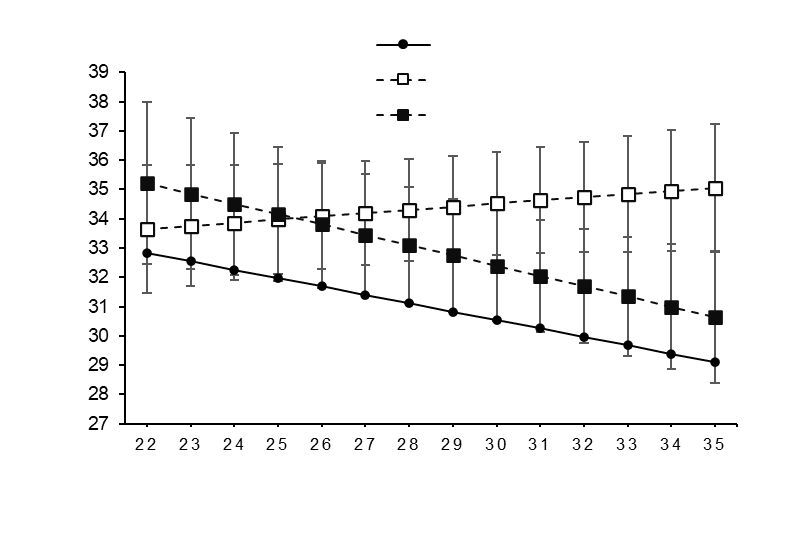 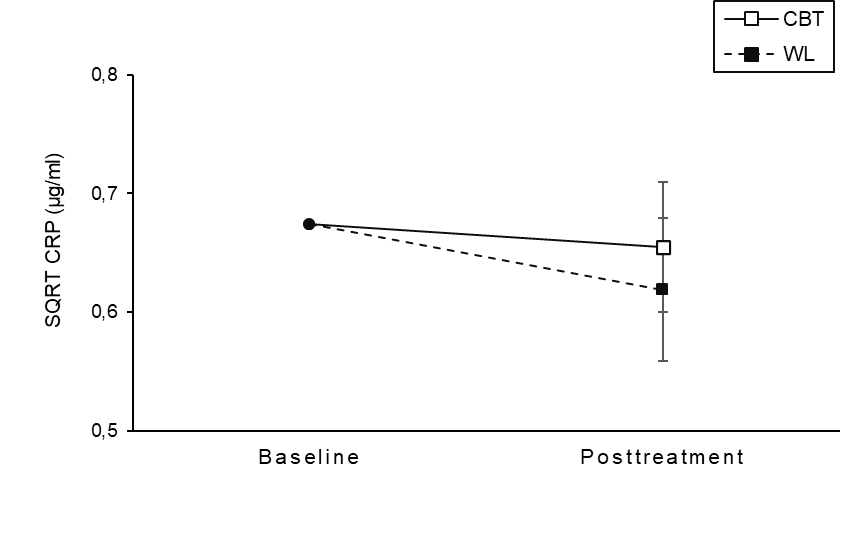 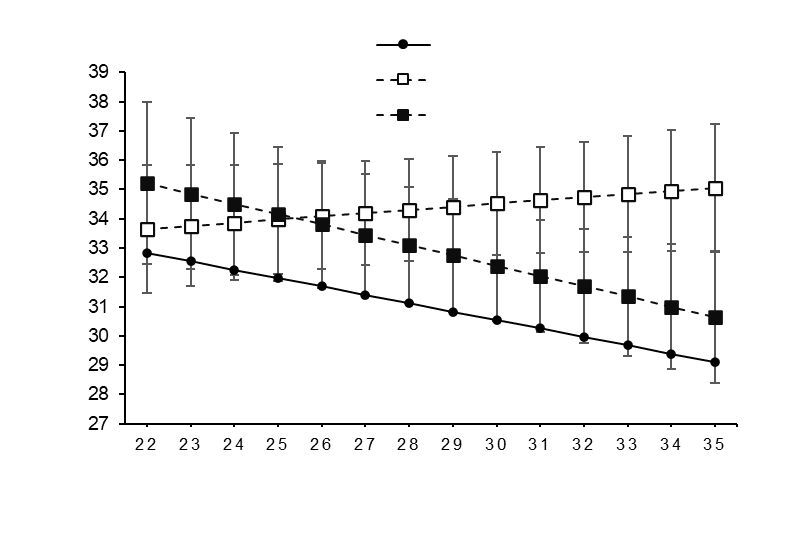 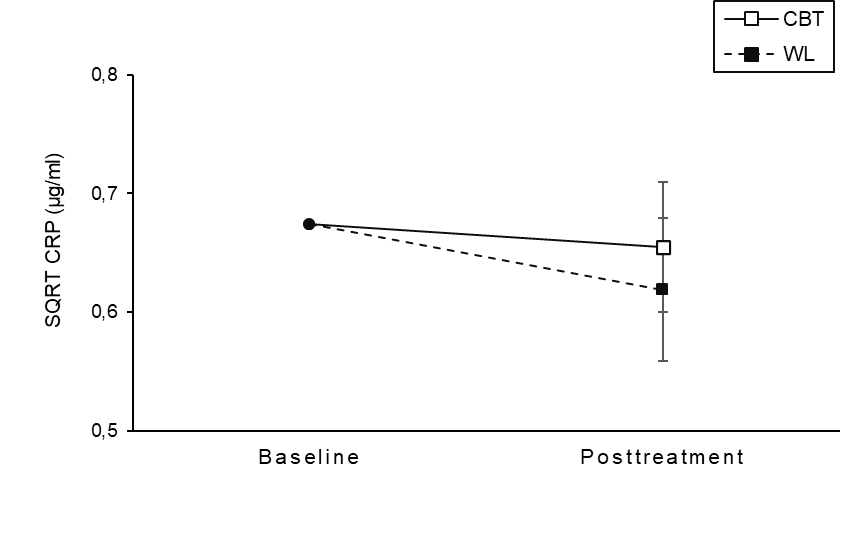 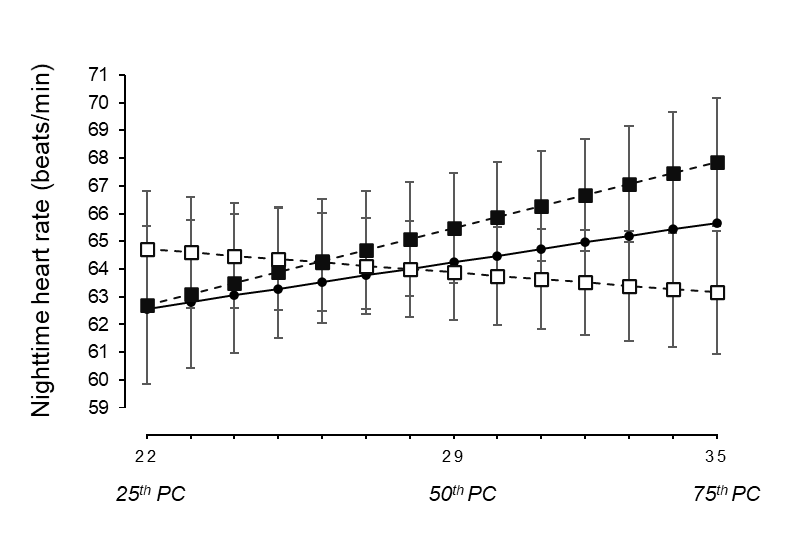 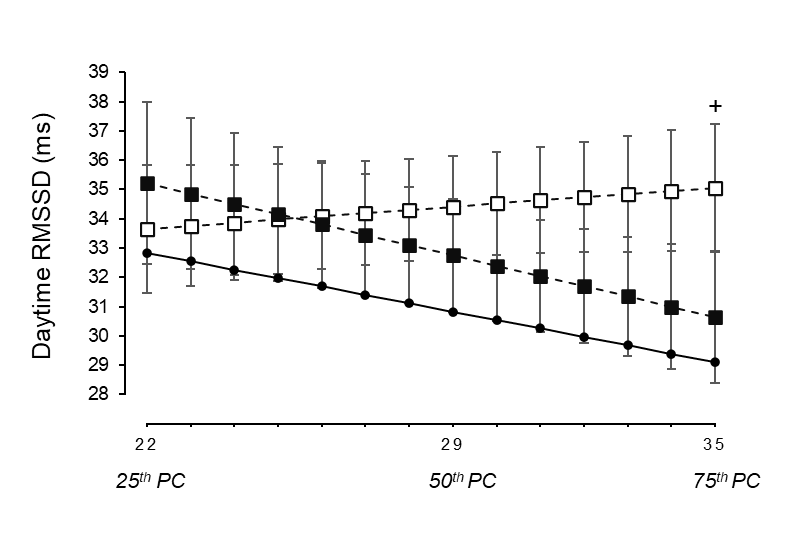 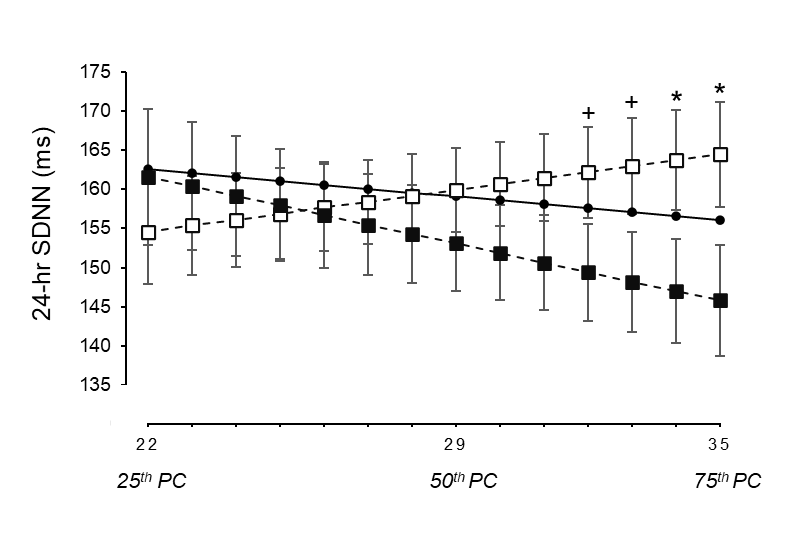 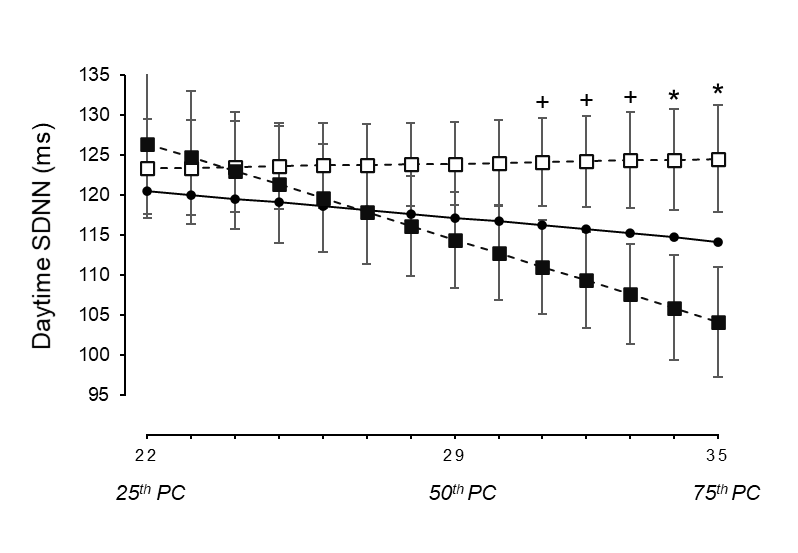 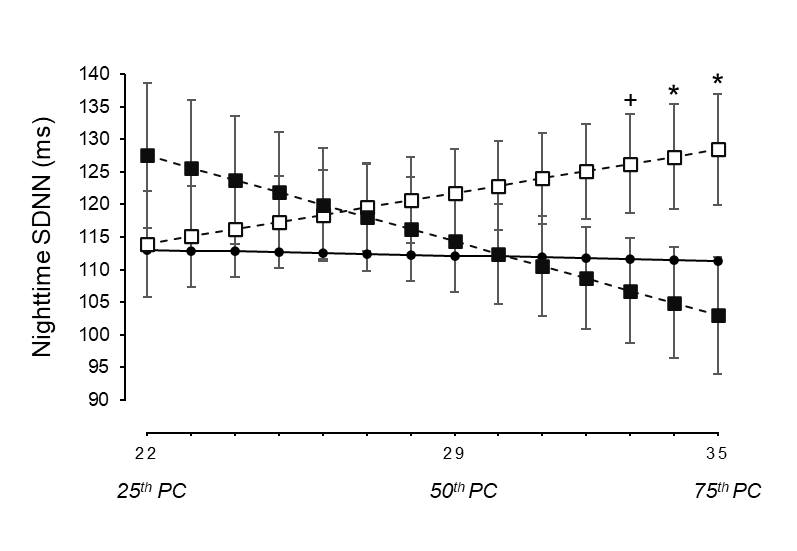 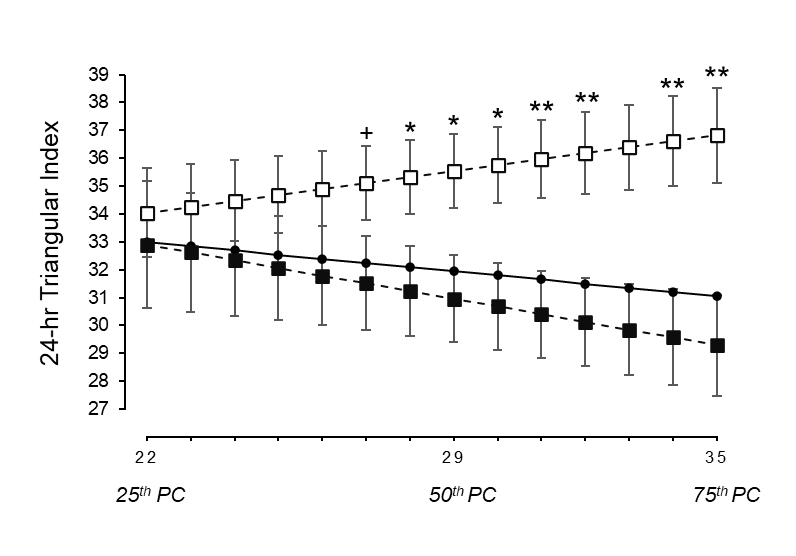 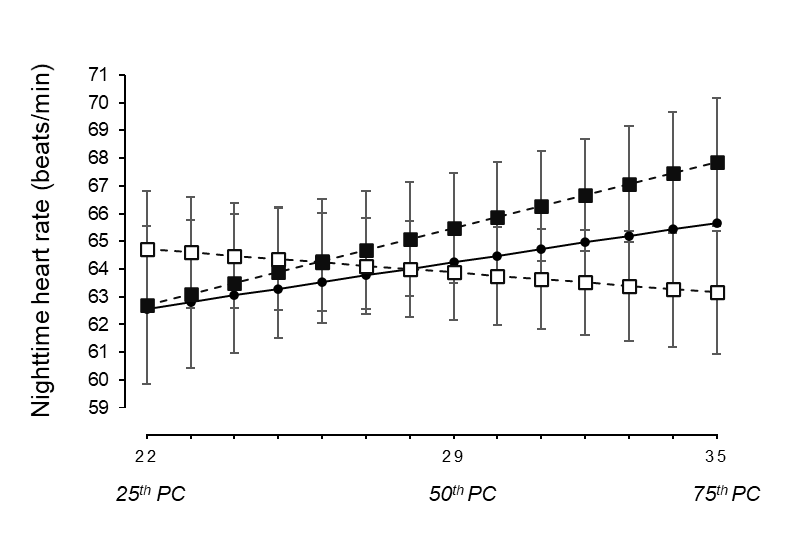 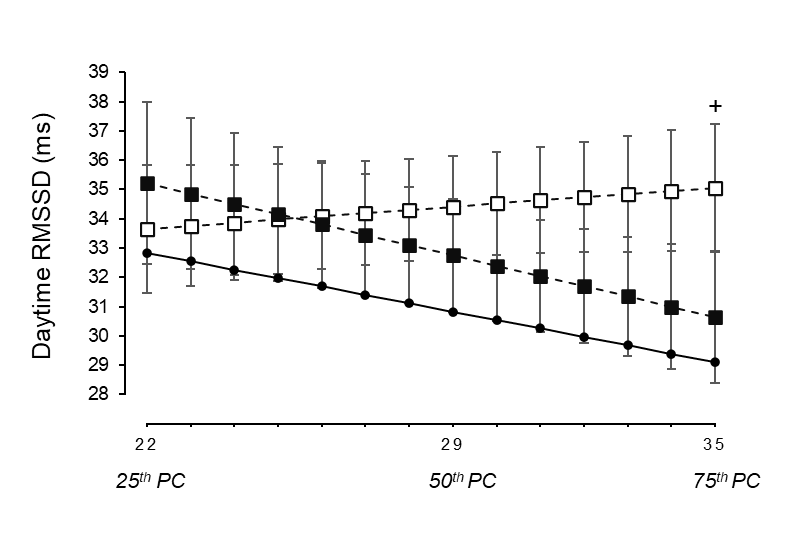 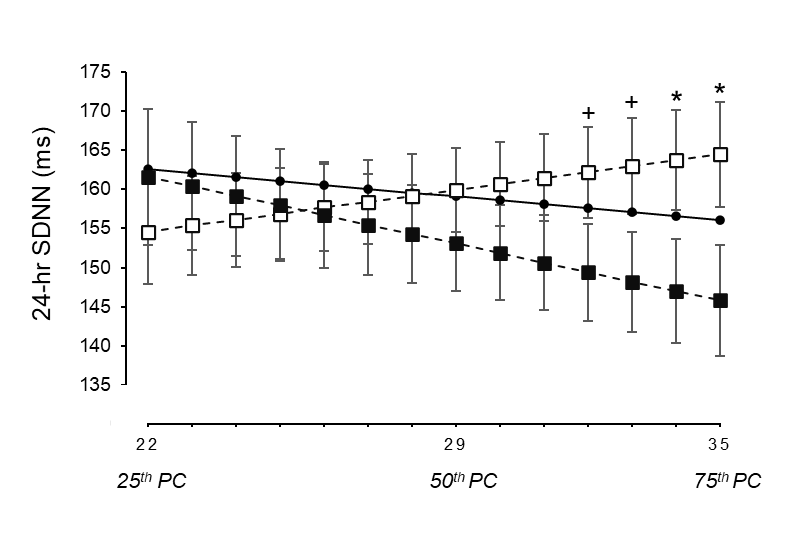 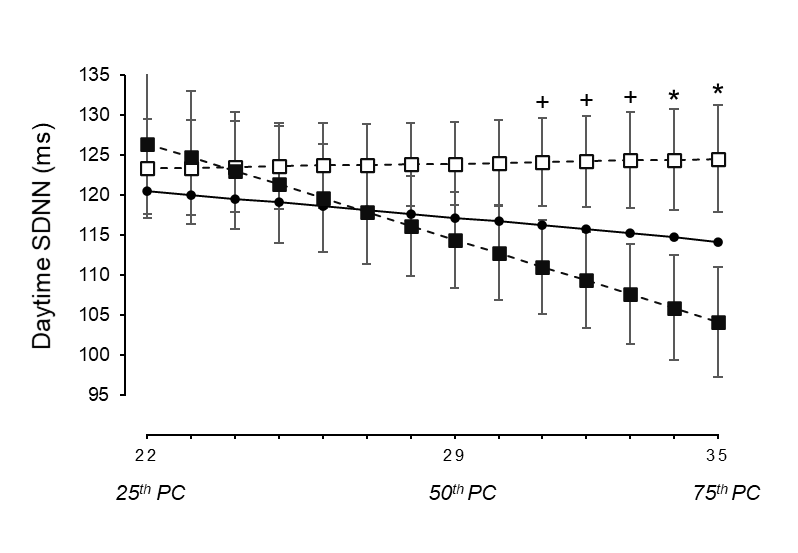 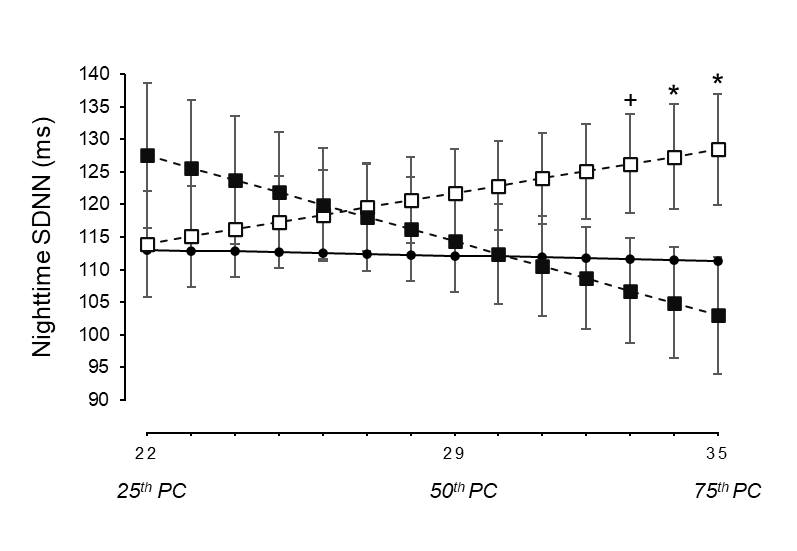 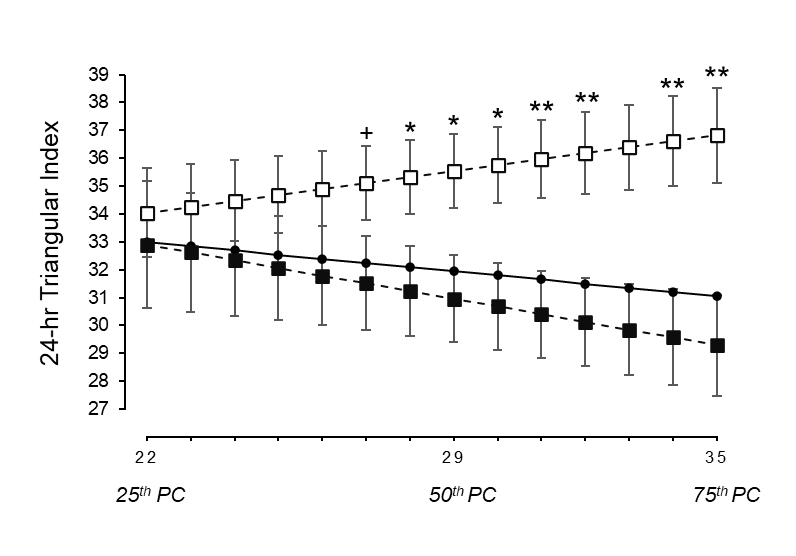 Note. Estimated marginal means (standard errors) from constrained linear mixed models are plotted from lower (25th percentile) to higher (75th percentile) levels of the moderator (see Table 3 for test statistics). HRV, heart rate variability; RMSSD, square root of the mean of the sum of the squares of differences between adjacent NN intervals; SDNN, standard deviation of all NN intervals. + p < .10 *p < .05 **p < .01.CONSORT 2010 checklist of information to include when reporting a randomised trial*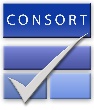 Section/TopicItem NoChecklist itemReported on page NoTitle and abstractTitle and abstractTitle and abstractTitle and abstract1aIdentification as a randomised trial in the title11bStructured summary of trial design, methods, results, and conclusions (for specific guidance see CONSORT for abstracts)2IntroductionIntroductionIntroductionIntroductionBackground and objectives2aScientific background and explanation of rationale3-5Background and objectives2bSpecific objectives or hypotheses3-5MethodsMethodsMethodsMethodsTrial design3aDescription of trial design (such as parallel, factorial) including allocation ratio5-8, supplement 2-3Trial design3bImportant changes to methods after trial commencement (such as eligibility criteria), with reasonsNAParticipants4aEligibility criteria for participants5, supplement 2-3Participants4bSettings and locations where the data were collected5, supplement 2-3Interventions5The interventions for each group with sufficient details to allow replication, including how and when they were actually administeredsupplement 2-3Outcomes6aCompletely defined pre-specified primary and secondary outcome measures, including how and when they were assessedNA (exploratory trial)Outcomes6bAny changes to trial outcomes after the trial commenced, with reasonssupplement 2-3Sample size7aHow sample size was determinedsupplement 2-3Sample size7bWhen applicable, explanation of any interim analyses and stopping guidelinesNARandomisation: Sequence generation8aMethod used to generate the random allocation sequence5 Sequence generation8bType of randomisation; details of any restriction (such as blocking and block size)5 Allocation concealment mechanism9Mechanism used to implement the random allocation sequence (such as sequentially numbered containers), describing any steps taken to conceal the sequence until interventions were assigned5 Implementation10Who generated the random allocation sequence, who enrolled participants, and who assigned participants to interventions5Blinding11aIf done, who was blinded after assignment to interventions (for example, participants, care providers, those assessing outcomes) and how6Blinding11bIf relevant, description of the similarity of interventionsNAStatistical methods12aStatistical methods used to compare groups for primary and secondary outcomes8-9Statistical methods12bMethods for additional analyses, such as subgroup analyses and adjusted analyses8-9, 11-13ResultsResultsResultsResultsParticipant flow (a diagram is strongly recommended)13aFor each group, the numbers of participants who were randomly assigned, received intended treatment, and were analysed for the primary outcome5, 9, Fig.1Participant flow (a diagram is strongly recommended)13bFor each group, losses and exclusions after randomisation, together with reasons9, Fig.1Recruitment14aDates defining the periods of recruitment and follow-up5-6Recruitment14bWhy the trial ended or was stoppedNABaseline data15A table showing baseline demographic and clinical characteristics for each groupTable 1Numbers analysed16For each group, number of participants (denominator) included in each analysis and whether the analysis was by original assigned groupsFig. 1Outcomes and estimation17aFor each primary and secondary outcome, results for each group, and the estimated effect size and its precision (such as 95% confidence interval)10-13Table 2,3Outcomes and estimation17bFor binary outcomes, presentation of both absolute and relative effect sizes is recommendedNAAncillary analyses18Results of any other analyses performed, including subgroup analyses and adjusted analyses, distinguishing pre-specified from exploratory10-13Harms19All important harms or unintended effects in each group (for specific guidance see CONSORT for harms)NADiscussionDiscussionDiscussionDiscussionLimitations20Trial limitations, addressing sources of potential bias, imprecision, and, if relevant, multiplicity of analyses17-18Generalisability21Generalisability (external validity, applicability) of the trial findings17-18Interpretation22Interpretation consistent with results, balancing benefits and harms, and considering other relevant evidence13-18Other informationOther informationOther informationRegistration23Registration number and name of trial registry5Protocol24Where the full trial protocol can be accessed, if availableNAFunding25Sources of funding and other support (such as supply of drugs), role of funders19